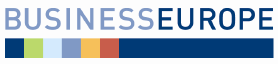 HSR SR dňa 24.08.2015									Bod č. 03 programuStanovisko Republikovej únie zamestnávateľovk návrhu zákona o uznávaní dokladov o vzdelaní a uznávaní odborných kvalifikácií a o zmene a doplnení niektorých zákonovmateriál na rokovaní HSR SR dňa 24.08.2015Stručný popis podstaty predkladaného materiálu a jeho relevancie z hľadiska RÚZMateriál predkladá na rokovanie Hospodárskej a sociálnej rady ako spoločný materiál Ministerstvo školstva, vedy, výskumu a športu Slovenskej republiky, Ministerstvo zdravotníctva Slovenskej republiky, Ministerstvo pôdohospodárstva a rozvoja vidieka Slovenskej republiky a Ministerstvo dopravy, výstavby a regionálneho rozvoja Slovenskej republiky a to na základe Plánu legislatívnych úloh vlády Slovenskej republiky na rok 2015.Cieľom a obsahom materiálu je najmä:Cieľom predloženia nového návrhu zákona je vytvoriť v Slovenskej republike ucelený a prehľadný spoločný legislatívny rámec pre problematiku uznávania dokladov o vzdelaní a odborných kvalifikácií. V súčasnosti je otázka uznávania upravovaná v rôznych právnych predpisoch podľa stupňa dosiahnutého vzdelania prípadne podľa druhu uznania vzdelania s rôznymi postupmi a požiadavkami príslušných uznávacích orgánov. Návrh zákona spája všetky druhy uznávania dokladov a odborných kvalifikácií do jedného právneho predpisu, zjednotí podmienky uznávania, terminológiu, lehoty a všetky súvisiace skutočnosti s ohľadom na medzinárodné dokumenty, ktorými je Slovenská republika viazaná (Bolonská deklarácia, Dohovor Rady Európy a UNESCO o uznávaní kvalifikácií týkajúci sa vysokoškolského vzdelávania v európskom regióne podpísaný 11. apríla 1997 v Lisabone) a bilaterálne záväzky Slovenskej republiky v súvislosti s uznávaním dokladov o vzdelaní. Ďalším zámerom návrhu zákona je, aby sa odstránili aplikačné problémy súčasnej právnej úpravy (napr. nedostatočne upravený dvojstupňový model uznávania, nedostatočne upravené kompetencie príslušných orgánov, či nadobudnuté práva občanov EÚ). Dopady materiálu na verejné financie a na podnikateľské prostrediePodľa doložky vplyvov spracovanej predkladateľom materiál nepredpokladá žiaden dopad na podnikateľské prostredie, ani negatívny dopad na verejné financie.  Návrh zákona má nadobudnúť účinnosť dňa 01.01.2016Postoj RÚZ k materiáluNávrh zákona sa predkladá z dôvodu transpozície smernice o uznávaní odborných kvalifikácií a nariadenie o administratívnej spolupráci prostredníctvom informačného systému o vnútornom trhu (nariadenie o IMI) s transpozičnou lehotou do 18. januára 2016. Kľúčové prvky zmien smernice sú zavedenie európskeho profesijného preukazu pre povolania sestry, farmaceuta, fyzioterapeuta, horského vodcu a realitného agenta; aktualizácia minimálnych požiadaviek na odborné vzdelávanie veterinárnych lekárov a architektov; zavedenie výstražného mechanizmu pre odborníkov v zdravotníctve, pre veterinárov a pre pedagogických zamestnancov a zavedenie spoločných rámcov pre odbornú prípravu a spoločných skúšok namiesto spoločných platforiem, čo by malo umožniť rozšíriť mechanizmus automatického uznávania nových povolaní. RÚZ ani jej členovia v medzirezortnom pripomienkovom konaní návrh zákona nepripomienkovali.  Nakoľko návrh zákona nemá dopady na podnikateľské prostredie RÚZ berie návrh zákona na vedomie bez pripomienok.Pripomienky RÚZ k predkladanému materiáluBez pripomienok zo strany RÚZZdroj: RÚZ